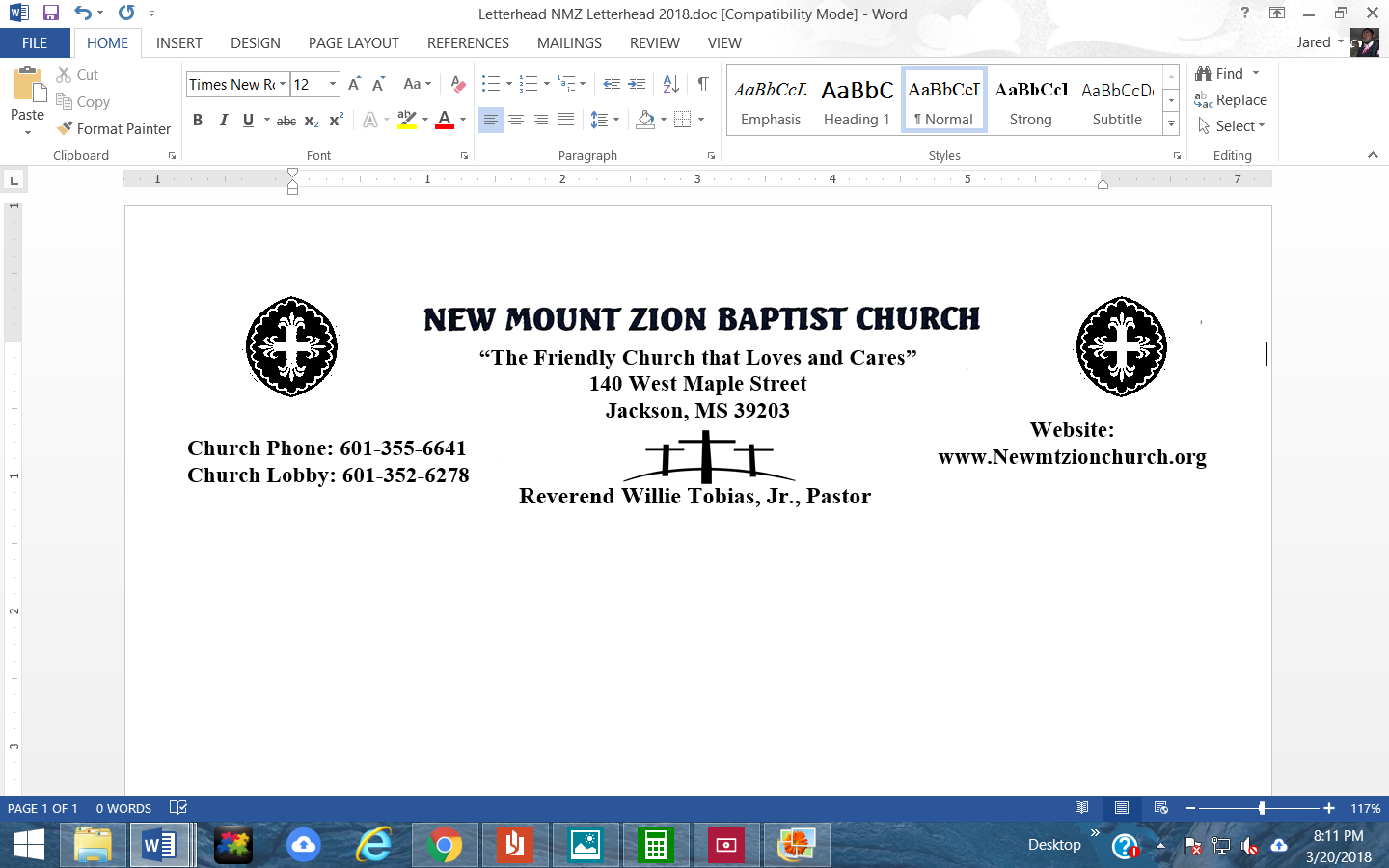 “The Book of Genesis: Understanding Who We Are.”Genesis: 2:18-25Bible Class: September 28, 2020Point to Ponder: God put Adam to sleep and took a rib from him. God did not create woman like He did man and the animal kingdom, independent of each other. Just like a surgeon, God carefully put Adam to sleep and Adam slept. The Hebrew word means a deep, deep sleep. God tenderly and meticulously operated upon Adam and removed a rib from his body.What does 1st John 5:3 say about the ‘laws” of God?  How can this relate to Genesis 2?                             In the home, does the man’s career take priority over the woman’s career? Explain v. 18.What was the primary reason GOD created man?  What was the primary reason GOD created woman?Why do you think GOD created woman from the rib of man? Based on the creation account, does GOD expect the “man” to be the “head?” Provide other scripture references.  Based on your response, how difficult or easy is this? What does this passage of scripture reveal to us as it relates to marriage?Define the “order” of a Godly marriage?  What are the responsibilities of the husband, wife and children? Provide scripture references.  Why were Adam and Eve not ashamed to be “naked?”